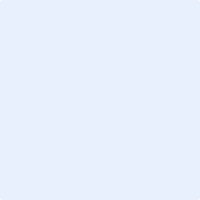 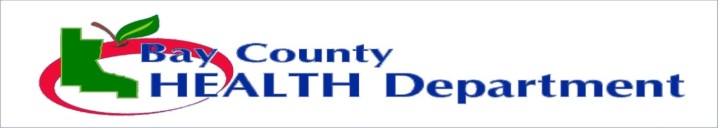 [DATE] [ADDRESS, CITY, STATE, ZIP] [PHONE NUMBER] Dear Parent or Guardian,[A/AN CHILD/EMPLOYEE]  in your child’s [SCHOOL/DAYCARE]  has been [DIAGNOSED WITH/EXPOSED TO]  a disease called the rotavirus. As a result we are working with the Bay County Health Department in response and we wish to provide you with some information.It is a virus that causes severe diarrhea. It is the most common cause of severe diarrhea in infants and young children in the United States. Symptoms include fever, diarrhea, upset stomach, and vomiting. It is usually spread from hands to mouth and is highly contagious. The best prevention is to get the vaccine. Other ways to help prevent the disease is for adults to wash hands when helping a child use the toilet or diapering a child. If your child exhibits these symptoms it is important to keep them hydrated. If your child has any symptoms of a high fever, blood in bowel movement, prolonged vomiting preventing to keep liquids down, or if they have a sign of dehydration you should contact your doctor.Please refer to the Fact Sheet for more information. If you have any questions please call the Bay County Health Department at 989-895-4003. Thank you,[NAME AND TITLE] 